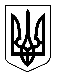 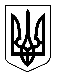 УкраїнаМЕНСЬКА МІСЬКА РАДАМенського району Чернігівської областіВИКОНАВЧИЙ КОМІТЕТПРОЕКТ РІШЕННЯ__ грудня  2020 року                         м. Мена                  		№__             Про  проект бюджету Менської міської територіальноїгромади на 2021 рікЗаслухавши начальника Фінансового управління Менської міської ради Костенка В.В. про проект бюджету Менської міської об’єднаної територіальної громади на 2020 рік, враховуючи обговорення проекту бюджету, керуючись  Бюджетним кодексом України, ст.28 Закону України «Про місцеве самоврядування в Україні», виконавчий комітет Менської міської радиВИРІШИВ :1.Схвалити проект рішення «Про бюджет Менської міської територіальної громади на 2021 рік» (згідно додатку №1) та подати на розгляд та затвердження бюджет Менської міської територіальної громади на 2021 рік на сесію Менської міської ради.2. Контроль за виконанням рішення покласти на начальника Фінансового управління Менської міської ради Костенка В.В.